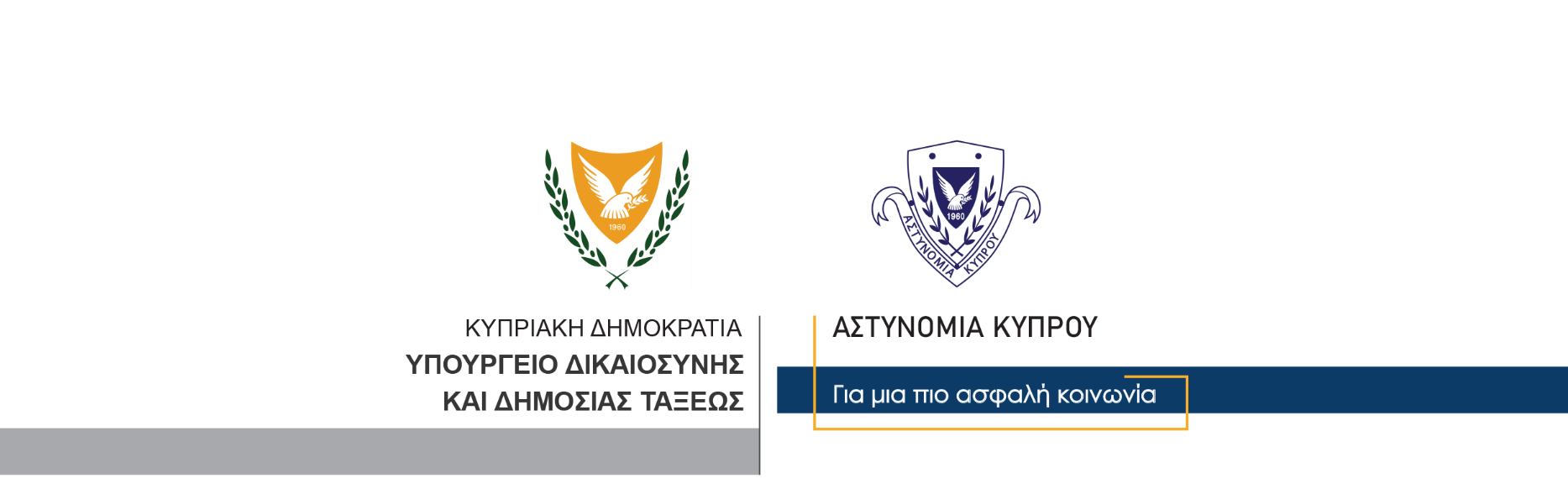 10 Αυγούστου, 2023  Δελτίο Τύπου 2Σύλληψη τεσσάρων προσώπων για κατοχή φωτοβολίδωνΠριν την έναρξη του χθεσινού ποδοσφαιρικού αγώνα μεταξύ των ομάδων ΑΕΚ -MACCABI TEL AVIV και κατά τη διάρκεια των ελέγχων που διεξάγονταν στις εισόδους του σταδίου ΑΕΚ ΑΡΕΝΑ, εντοπίστηκαν τέσσερα πρόσωπα να έχουν στην κατοχή τους συνολικά 15 φωτοβολίδες. Πρόκειται για ένα 21χρονο και τρείς 19χρονους, οι οποίοι συνελήφθησαν και τέθηκαν υπό κράτηση. Σήμερα το πρωί οι τέσσερις συλληφθέντες αναμένεται να παρουσιαστούν ενώπιον του Επαρχιακού Δικαστηρίου Λάρνακας ενώ η Αστυνομική Διεύθυνση Λάρνακας συνεχίζει τις εξετάσεις. 		    Κλάδος ΕπικοινωνίαςΥποδιεύθυνση Επικοινωνίας Δημοσίων Σχέσεων & Κοινωνικής Ευθύνης